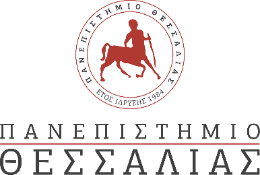 ΣΧΟΛΗ ΑΝΘΡΩΠΙΣΤΙΚΩΝ & ΚΟΙΝΩΝΙΚΩΝ ΕΠΙΣΤΗΜΩΝΠΑΙΔΑΓΩΓΙΚΟ ΤΜΗΜΑ ΠΡΟΣΧΟΛΙΚΗΣ ΕΚΠΑΙΔΕΥΣΗΣΠΕΝΘΗΜΕΡΟ «ΑΝΟΙΧΤΩΝ ΘΥΡΩΝ» ΤΟΥ ΠΑΝΕΠΙΣΤΗΜΙΟΥ ΘΕΣΣΑΛΙΑΣ ΓΙΑ ΤΟΥΣ ΜΑΘΗΤΕΣ ΓΥΜΝΑΣΙΩΝ ΚΑΙ ΛΥΚΕΙΩΝΔ/νση: Αργοναυτών – Φιλελλήνων, ΒόλοςΗΜΕΡΟΜΗΝΙΑ ΣΥΜΜΕΤΟΧΗΣ ΤΟΥ ΤΜΗΜΑΤΟΣ: Πέμπτη 9 Μαρτίου 2023ΠΡΟΓΡΑΜΜΑ ΠΑΡΟΥΣΙΑΣΕΩΝ, ΕΠΙΔΕΙΞΕΩΝ & ΒΙΩΜΑΤΙΚΩΝ ΕΡΓΑΣΤΗΡΙΩΝ135 άτομα (3 ομάδες των 45 ατόμων)5ο ΓΕΛ ΒΟΛΟΥ: 20 ΜΑΘΗΤΕΣ7ο ΕΠΑΛ ΛΑΡΙΣΑΣ: 29 ΜΑΘΗΤΕΣ6ο ΓΥΜ. ΒΟΛΟΥ: 22 ΜΑΘΗΤΕΣ2ο ΠΡΟΤΥΠΟ  ΓΥΜΝ. ΒΟΛΟΥ: 48 ΜΑΘΗΤΕΣ (ΔΥΟ ΤΜΗΜΑΤΑ ΤΩΝ 24 ΜΑΘΗΤΩΝ)ΓΥΜΝΑΣΙΟ ΣΤΕΦΑΝΟΒΙΚΕΙΟΥ: 22 ΜΑΘΗΤΕΣΣΥΝΟΛΟ: 141 ΜΑΘΗΤΕΣ9:00: Υποδοχή των μαθητών και των μαθητριών του σχολείου 9:10-9:25: Σύντομη εισαγωγική διάλεξη για τις εγκαταστάσεις του τμήματος, τις σπουδές και τις προοπτικές επαγγελματικής αποκατάστασης των αποφοίτων του τμήματος (Φίλιππος Τεντολούρης: συντονιστής της επιτροπής εξωστρέφειας του ΠΤΠΕ)9:25-9:40: Οι δράσεις του φοιτητικού συλλόγου και οι σπουδές σε άλλα ευρωπαϊκά ΑΕΙ μέσω του προγράμματος Erasmus (Ελισάβετ Παπαδοπούλου – Στεφανία Σκοτίδα: μέλη του φοιτητικού συλλόγου του ΠΤΠΕ)9:40-10:00: Συζήτηση10:00-11:00*: «Έλα στη θέση μου…»: Βιωματικό διαπολιτισμικό εργαστήριο με αξιοποίηση της θεατροπαιδαγωγικής: οι μαθητές και οι μαθήτριες μέσα από βιωματικές και θεατροπαιδαγωγικές δραστηριότητες θα αναστοχασθούν πάνω σε ζητήματα διαφορετικότητας με εστίαση σε εκείνα της προσφυγικής εμπειρίας (Μάρθα Κατσαρίδου & Κώστας Μάγος: μέλη ΔΕΠ του ΠΤΠΕ). 11:00-12:00*: «Οι μουσικές καρέκλες ως κοινά»: Τι τεχνικές μπορεί να χρησιμοποιήσει κανείς για εκπαιδευτικούς σκοπούς; Στο παρόν εργαστήριο μπορείτε να πάρετε μια γεύση από το τι είναι η βιωματική εκπαίδευση και το πως μπορούμε να μετατρέψουμε ένα παλιό, παιδικό μας παιχνίδι σε μέσο μάθησης. Αυτό το σεμινάριο χακάρει τους κανόνες ενός παλαιού παιχνιδιού για να μιλήσει για τις βασικές έννοιες των Κοινών εφαρμόζοντας βιωματικές τεχνικές μάθησης. Για να μιλήσουμε για τα Κοινά προτείνουμε τη χρήση του παιχνιδιού των μουσικών καρεκλών. Ένα παιχνίδι μουσικών καρεκλών με βάση τα Κοινά είναι το αντίστροφο του παιχνιδιού των κλασσικών μουσικών καρεκλών: το πρώτο βασίζεται στη συνεργασία ενώ το δεύτερο στον ανταγωνισμό (Αλέκος Πανταζής: μέλος ΔΕΠ του ΠΤΠΕ). 12:00-13:00*:- Παρουσίαση του Εργαστηρίου Ψυχολογίας- Διαδραστική παρουσίαση «‘Ανακάλυψε τη δουλειά που σου ταιριάζει’: Μία καλή συμβουλή;»:(Γιώργος Αμπακούμκιν – Ελευθερία Τσέλιου: μέλη ΔΕΠ του ΠΤΠΕ).* Βάσει του αριθμού τους, οι μαθητές και οι μαθήτριες θα χωριστούν σε δύο ομάδες που θα συμμετάσχουν εναλλάξ στα δύο εργαστήρια και μετά θα παρακολουθήσουν όλοι και όλες μαζί τη διαδραστική παρουσίαση την τελευταία ώρα ή θα χωριστούν εξαρχής σε τρεις ομάδες και θα συμμετάσχουν/παρακολουθήσουν τα εργαστήρια/την παρουσίαση εναλλάξ.